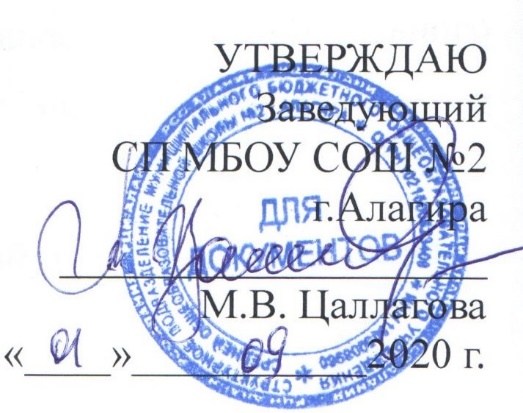 Комплексный планмероприятий на 2020-2021 уч. год.по профилактике и коррекционно-развивающей работе, направленные на раннее выявление незаконного потребления наркотических средств и психотропных веществ среди обучающихся в СП МБОУ СОШ №2 г.АлагираЦель:    формирование у учащихся школы негативного отношения к табакокурению, к употреблению спиртных напитков, наркотических и психотропных веществ через воспитание мотивации здорового образа жизни.Задачи:- Продолжить формирование знаний об опасности различных форм зависимостей, негативного отношения к ним путём просветительской и профилактической деятельности с учащимися, педагогами, родителями.- Способствовать обеспечению условий для организации и проведения мероприятий, направленных на формирование у учащихся стремления к ведению здорового образа жизни; повышать значимость здорового образа жизни, престижность здорового поведения через систему воспитательных мероприятий. - Систематизировать совместную работу с родителями, педагогами, медиками и общественностью по профилактике употребления употреблению спиртных напитков, наркотических и психотропных веществ, табачных изделий. - Продолжать работу по развитию информационного поля по профилактике употребления спиртных напитков, наркотических и психотропных веществ, табачных изделий. - Продолжить развитие коммуникативных и организаторских способностей учащихся, способности противостоять негативному влиянию со стороны и принятию собственного здорового решения.Заместитель заведующего по ВР                                                        Дзгоева  Л.В.№Наименование мероприятияСрокОтветственныеОрганизационно-методическая работаОрганизационно-методическая работаОрганизационно-методическая работаОрганизационно-методическая работа1Выявление  неблагополучных семей, детей. Составление банка данных.Сентябрь – октябрь(в течение года)Классные руководители, замдиректора школы  по ВР, родительский комитет2Выявление учащихся, склонных к употреблению алкоголя, наркотиков, токсических веществ, табакокурению и постановка их на внутришкольный учёт (анкетирование, тестирование, опрос, наблюдение, личные беседы, психологическое тестирование и др.)Сентябрь – октябрьКлассные руководители, замдиректора школы  по ВР, педагог-психолог.3Диагностирование школьного микрорайона с целью выявления микроучастков, отрицательно воздействующих на детей.Август - сентябрь,февраль- мартПедагоги школы, социальный педагог, замдиректора школы  по ВР, родительский комитет4Корректировка  картотеки индивидуального учёта подростков группы риска.Сентябрь -октябрь (в течение года)Социальный педагог, классные руководители5 Проведение операции «Занятость» (вовлечение в кружки, клубы, секции, волонтерские организации, сотрудничество с молодежной организацией «Молодая гвардия», классное и школьное самоуправление)Контроль за внеурочной занятостью учащихся.СентябрьВ течение годаЗам. директора по ВР, классные руководители, социальный педагог, педагог- психолог6Проведение  профилактических рейдов «Подросток».В течение годаСоциальный педагог, классные руководители, специалисты КДН  7Размещение информационно-методических  материалов на сайте школы.В течение годаСпециалист по сайту (Челохсаева Ф.Э)8Контроль за посещаемостью учебных занятий, выявление учащихся, не посещающих школу по неуважительным причинам, профилактическая работа с ними, своевременное информирование спец. служб.ЕженедельноСоциальный педагог, классные руководителиРабота с учащимисяРабота с учащимисяРабота с учащимисяРабота с учащимися1Реализация программы «НЕ один!», «Жить Здорово!».В течение годаВсе участники образовательного процесса2Конкурс рисунков и плакатов «Защитить себя ЛЕГКО!». 1-7 кл. «Мы за здоровый образ жизни» ОктябрьСоциальный педагог, педагог- психолог3Беседы: «Правонарушения и ответственность за них» (5-8 классы),«Уголовная ответственность несовершеннолетних» (9-11 класс);«Преступление и наказание» (7-11 классы)Октябрь, ноябрьДекабрь, февральАпрель Классныеруководители,инспектор ПДН4Цикл бесед «Аддиктивное поведение» (7-11 классы)Октябрь, апрельПедагог-психолог5Выпуск газеты, листовок, памяток, посвященных Дню борьбы с курениемНоябрьСоциальный педагог, педагог- психолог6Занятия по программе социального направления «Здорово Жить!» ДекабрьСоциальный педагог, инспектор ПДН, врач-нарколог.7Акция «Нет табачному дыму!»«Трезвый подросток»«Контакт»«Детство без обид и унижений»«Дети России»«Призывник»«Родительский урок»«Спорт – альтернатива пагубным привычкам»«Забота»«Весенняя неделя добра»В течение годаСпециалисты ОУАдминистрация школыКлассные руководители8Беседы  с юношами и девушками  по формированию культуры общения между полами (8-9 классы)Январь – февральПедагог-психолог, родительский комитетврач  гинеколог.9Квест «Полезные и вредные привычки» (6 классы)ФевральКлассные руководители10Беседа «Правда и ложь об алкоголе» (7-9 классы)Март, апрельКлассные руководители.11Неделя пропаганды знаний о здоровом образе жизниСентябрьНоябрьМартМайСоциальный педагог, педагог- психолог, медработник школы12«За здоровый образ жизни»просмотр видеофильмов по плану социального педагога (1-11 классы)В течение годаСоциальный педагог.13Дни здоровья (спортивно-развлекательные мероприятия)В течение годаКлассные руководители, учителя физкультуры14Беседы о профилактике ВИЧ инфекции «Защитить себя легко!»(8-11 кл.); - «День борьбы со Спидом» мероприятие совместно с районным парком культуры и отдыха и отделом молодежной политики и спорта В течение годадекабрьСоциальный педагог, педагог- психолог, медицинский работник школы.15Проведение тематических классных часов:«Злой волшебник – табак»;«Здоровье - это жизнь»;«Личность и алкоголь»;«Горькие плоды «сладкой жизни» или о тяжких социальных последствиях употребления наркотиков»В течение года (по запросу классных руководителей).Социальный педагог, педагог- психолог.16Систематическое выявление учащихся, нарушающих Устав школы,  Закон РФ «Об ограничении курения табака», Законы  КО «О профилактике наркомании и токсикомании на территории РФ  « О мерах по предупреждению причинения вреда здоровью и развитию несовершеннолетних в КО», «О защите несовершеннолетних от угрозы алкогольной зависимости и профилактике алкоголизма среди несовершеннолетних» другие нормативные акты, регулирующие поведение школьников  и принятие мер воспитательного воздействия.В течение годаКлассные руководители, социальный педагог, педагог- психолог, замдиректора по ВР17Тематические выставки литературы « О здоровом образе жизни»В течение годаПедагог-библиотекарь Спортивно- оздоровительные мероприятия Спортивно- оздоровительные мероприятия Спортивно- оздоровительные мероприятия Спортивно- оздоровительные мероприятия18День Здоровья (1-11 кл.)Спортивные акции и соревнования разного уровня.Сентябрь.НоябрьФевральАпрельМай Учителя физической культуры, зам. директора по ВР19Вовлечение учащихся в конкурсное движение разного уровня- «Твое плечо – моя опора»- «Здоровое поколение»- «Жизнь в гармонии с природой»- «Я и мой мир»В течение года (согласно общешкольному плану ВР)зам. директора по ВР20Профессиональное самоопределение учащихся по плану школыВ течении годаПедагог-психолог Зам по ВР3. Работа с родителями3. Работа с родителями3. Работа с родителями3. Работа с родителями1Родительские  собрания:- «Подросток и наркотики»;- «Бить или не бить?»- «Формы аддиктивного поведения подростков»;- «Безопасный интернет»;- «Организация занятий школьника по укреплению здоровья и привитию здорового образа жизни» (с приглашением  специалистов);- Работа классных руководителей с семьями, избегающих контакта.В течение года (по запросу классных руководителей)Социальный педагог, педагог- психолог2Лекторий для родителей: 1 классы    «Адаптация первоклассника».2-4  классы«Психология общения».5 классы  «Психофизическое развитие, адаптация учащихся переходного возраста».6 классы  «Социально-психологическая характеристика личности учащегося подросткового возраста».7 классы   «Возрастные особенности подросткового периода».8 классы « Подросток и родители».9 классы «Поиск понимания в общении».10 классы  «Пора ранней юности».11  классы  «Взрослый, но всё ещё ребенок».В течение года (по запросу классных руководителей)Социальный педагог,педагог- психолог3Консультации родителей  по вопросам профилактики алкоголизма, наркозависимости и лечения их последствий.В течение года(согласно плану социального педагога и педагога- психолога)Социальный педагог, педагог- психолог,врач – нарколог4Разработка рекомендаций для родителей «Что делать, если в дом пришла беда», «Создание дома, свободного от ПАВ».В течение годаСоциальный педагог, педагог- психолог5Встречи с врачом-венерологом, наркологом, гинекологом.В течение годаСоциальный педагог, педагог- психологСпециалисты ТЦРБ6Анкетирование родителей «Здоровье в семье», «Детско- родительские отношения».-Тестирование «Три Я» на определение ведущей позиции общения «родитель-взрослый-ребенок»;- Тестирование «Мера заботы»;- Тренинг «Способы разрешения конфликтов»;В течение годаСоциальный педагог, педагог- психолог7- Посещение семей учащихся группы риска;- Совместные рейды с инспектором ПДН в семьи детей.Помощь семьям в трудной социальной ситуации, устройство учащихся в Центр реабилитации;- Беседы «Содействие созданию обстановки психологического комфорта и безопасности личности обучающегося в учреждении, в семье, в окружающей социальной среде.- Рейд «Проблема семьи – проблема школы»В течение года Индивидуально по мере поступления проблем и сложных ситуацийПедагог – психолог, социальный педагог4. Работа с педагогическим коллективом4. Работа с педагогическим коллективом4. Работа с педагогическим коллективом4. Работа с педагогическим коллективом1МО  классных руководителей «Кризисные зоны развития ребенка и характер педагогической поддержки» и др.По плану МО кл. руководителейЗам. директора  по ВР, педагог- психолог, социальный педагог2Разработка методических рекомендаций по проведению классных часов по нравственному и правовому  воспитанию старшеклассников.В течение года Педагог- психолог, социальный педагог3 Индивидуальное консультирование по вопросам профилактической работы с учащимися и родителями (законными представителями).В течение года Педагог- психолог, социальный педагог4Систематические заседания школьного ПМПК и Совета профилактики школы.В течение годаАдминистрация школы